Publicado en  el 17/10/2016 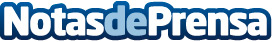 Premio Nobel de Economía 2016 para Oliver Hart y Bengt HolmströmEl motivo del premio han sido sus aportaciones en el campo de la ‘Teoría de los Contratos’. En esta teoría se analiza cómo se elabora la contratación y sus diversos efectos, sobre todo en el mundo de la empresa. En este caso han estudiado si los profesores deben tener retribuciones fijas o variables, o si en un hospital debería mantener una gestión privada o pública.Datos de contacto:Nota de prensa publicada en: https://www.notasdeprensa.es/premio-nobel-de-economia-2016-para-oliver-hart Categorias: Internacional Finanzas Premios Otras ciencias http://www.notasdeprensa.es